Dixie State University Policy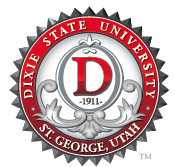 PurposeScopeDefinitionsPolicyReferencesProceduresAddendaPurposeRepresent the student body at Dixie State University. ScopeThe Dixie State University Student Association consists of all currently enrolled, fee-paying students. The power and authority to act on behalf of students as a whole is delegated to the official Student Government. DefinitionsDixie State University Student Association- Consists of six branches; President’s Cabinet, Clubs and Organizations, Academics, Marketing, Student Life, and Service. Also known as DSUSA.PolicyThe DSUSA Student Government is governed by the Executive Council. The Executive Council consists of the Student Body President, who acts as chair, and the Vice President of each branch in DSUSA.Each spring semester DSUSA will conduct elections for a new Student Body President, Vice President of Academics, and Vice President of Clubs and Organizations.After elections are finalized, the newly elected Student Body President, Vice President of Academics, and Vice President of Clubs and Organizations accept applications and resumes and interview candidates for selection of the balance of the Executive Council, and DSUSA stipend leaders. It becomes the charge of the DSUSA to plan student activities and join with faculty and staff in serving on committees and councils to provide student input into the decision-making process of Dixie State University.The DSUSA Constitution and Bylaws outline the specific duties, processes, rules, and standards for DSUSA council members and the student body of Dixie State University.The Executive Council of DSUSA will vote to make any amendments to the DSUSA Constitution. The approved changes will then go to a vote of the Student Body either during the student body elections or a special election. Any student seeking election of Student Body President, Vice President of Academics, and Vice President of Clubs and Organizations must meet the criteria set forth in the DSUSA Constitution. ReferencesProceduresAll procedures can be found in the DSUSA Constitution. AddendaDSUSA ConstitutionPolicy Owner: History:Approved 4/26/96Revision 11/01/2019